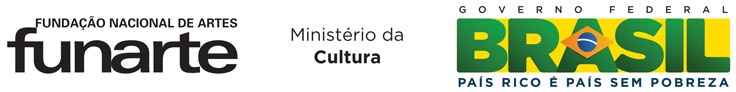 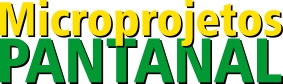 RELATÓRIO FINALOrientações: Preencher de forma legível todos os campos do formulário e assiná-lo. Enviar em anexo, planilha simples com descritivo dos gastos, fazendo a relação entre o orçamento proposto e o realizado com o recurso da premiação, anexando todos os comprovantes das despesas efetuadas (notas fiscais, recibos etc.).O Relatório Final deverá ser enviado pelo Correio, juntamente com todos os anexos, para o endereço abaixo:Assessoria Especial da Presidência - FunarteRua da Imprensa, 16 – 5º andar – sala 504 – CentroRio de Janeiro/RJCEP 20030-1204)  Quaisquer dúvidas, favor entrar em contato por meio do endereço eletrônico: assessoria@funarte.gov.br , ou pelos telefones (21) 2279 8029 / 2220 3510.   1- 11. Identificação do Projeto  1- 11. Identificação do Projeto  1- 11. Identificação do Projeto  1- 11. Identificação do Projeto  1- 11. Identificação do Projeto  1- 11. Identificação do Projeto  1- 11. Identificação do Projeto  1- 11. Identificação do Projeto1.1. Título do Projeto:1.1. Título do Projeto:1.1. Título do Projeto:1.1. Título do Projeto:1.1. Título do Projeto:1.1. Título do Projeto:1.1. Título do Projeto:1.1. Título do Projeto:1.2. Área Artística:1.2. Área Artística:1.2. Área Artística:1.2. Área Artística:1.2. Área Artística:1.2. Área Artística:1.2. Área Artística:1.2. Área Artística:1.3. Município:1.3. Município:1.4. Valor Recebido:1.4. Valor Recebido:1.4. Valor Recebido:1.4. Valor Recebido:1.5. Período de Execução:1.5. Período de Execução:2. Dados do Proponente2. Dados do Proponente2. Dados do Proponente2. Dados do Proponente2. Dados do Proponente2. Dados do Proponente2. Dados do Proponente2. Dados do Proponente2.1. Proponente (Nome):2.1. Proponente (Nome):2.1. Proponente (Nome):2.1. Proponente (Nome):2.1. Proponente (Nome):2.1. Proponente (Nome):2.1. Proponente (Nome):2.1. Proponente (Nome):2.2. CPF:2.2. CPF:2.2. CPF:2.2. CPF:2.2. CPF:2.2. CPF:2.2. CPF:2.2. CPF:2.3. Endereço:2.3. Endereço:2.3. Endereço:2.3. Endereço:2.3. Endereço:2.3. Endereço:2.3. Endereço:2.3. Endereço:2.4. Cidade:2.4. Cidade:2.4. Cidade:2.4. Cidade:2.4. Cidade:2.4. Cidade:2.4. Cidade:2.5. UF:2.6. CEP:2.6. CEP:2.6. CEP:2.7. E-mail:2.7. E-mail:2.7. E-mail:2.7. E-mail:2.7. E-mail:2.8. Telefone:2.8. Telefone:2.8. Telefone:2.8. Telefone:2.9. Celular:2.9. Celular:2.9. Celular:2.9. Celular:2.10. E-mail ou telefone alternativo: 2.10. E-mail ou telefone alternativo: 2.10. E-mail ou telefone alternativo: 2.10. E-mail ou telefone alternativo: 2.10. E-mail ou telefone alternativo: 2.10. E-mail ou telefone alternativo: 2.10. E-mail ou telefone alternativo: 2.10. E-mail ou telefone alternativo: 3 – Indique o número de pessoas que trabalharam no projeto.3 – Indique o número de pessoas que trabalharam no projeto.3 – Indique o número de pessoas que trabalharam no projeto.3 – Indique o número de pessoas que trabalharam no projeto.3 – Indique o número de pessoas que trabalharam no projeto.3 – Indique o número de pessoas que trabalharam no projeto.3 – Indique o número de pessoas que trabalharam no projeto.3 – Indique o número de pessoas que trabalharam no projeto.Re    Remuneradas:Re    Remuneradas:Re    Remuneradas:Re    Remuneradas:Re    Remuneradas:Voluntárias:Voluntárias:Voluntárias:4 – Indique o número de pessoas que foram beneficadas pelo projeto.4 – Indique o número de pessoas que foram beneficadas pelo projeto.4 – Indique o número de pessoas que foram beneficadas pelo projeto.4 – Indique o número de pessoas que foram beneficadas pelo projeto.4 – Indique o número de pessoas que foram beneficadas pelo projeto.4 – Indique o número de pessoas que foram beneficadas pelo projeto.4 – Indique o número de pessoas que foram beneficadas pelo projeto.4 – Indique o número de pessoas que foram beneficadas pelo projeto.Rem Público Alvo:Rem Público Alvo:Rem Público Alvo:Rem Público Alvo:Rem Público Alvo:Público Indireto:Público Indireto:Público Indireto:5 – Quais os benefícios e /ou melhorias proporcionadas pelos recursos financeiros provenientes deste prêmio?5 – Quais os benefícios e /ou melhorias proporcionadas pelos recursos financeiros provenientes deste prêmio?5 – Quais os benefícios e /ou melhorias proporcionadas pelos recursos financeiros provenientes deste prêmio?5 – Quais os benefícios e /ou melhorias proporcionadas pelos recursos financeiros provenientes deste prêmio?5 – Quais os benefícios e /ou melhorias proporcionadas pelos recursos financeiros provenientes deste prêmio?5 – Quais os benefícios e /ou melhorias proporcionadas pelos recursos financeiros provenientes deste prêmio?5 – Quais os benefícios e /ou melhorias proporcionadas pelos recursos financeiros provenientes deste prêmio?5 – Quais os benefícios e /ou melhorias proporcionadas pelos recursos financeiros provenientes deste prêmio?6 – Como você classifica o resultado final do seu Projeto? Descreva-o considerando mudanças, dificuldades e soluções encontradas.6 – Como você classifica o resultado final do seu Projeto? Descreva-o considerando mudanças, dificuldades e soluções encontradas.6 – Como você classifica o resultado final do seu Projeto? Descreva-o considerando mudanças, dificuldades e soluções encontradas.6 – Como você classifica o resultado final do seu Projeto? Descreva-o considerando mudanças, dificuldades e soluções encontradas.6 – Como você classifica o resultado final do seu Projeto? Descreva-o considerando mudanças, dificuldades e soluções encontradas.6 – Como você classifica o resultado final do seu Projeto? Descreva-o considerando mudanças, dificuldades e soluções encontradas.6 – Como você classifica o resultado final do seu Projeto? Descreva-o considerando mudanças, dificuldades e soluções encontradas.6 – Como você classifica o resultado final do seu Projeto? Descreva-o considerando mudanças, dificuldades e soluções encontradas.7 – Espaço reservado a sugestões, críticas e elogios à Ação Microprojetos Mais Cultura.7 – Espaço reservado a sugestões, críticas e elogios à Ação Microprojetos Mais Cultura.7 – Espaço reservado a sugestões, críticas e elogios à Ação Microprojetos Mais Cultura.7 – Espaço reservado a sugestões, críticas e elogios à Ação Microprojetos Mais Cultura.7 – Espaço reservado a sugestões, críticas e elogios à Ação Microprojetos Mais Cultura.7 – Espaço reservado a sugestões, críticas e elogios à Ação Microprojetos Mais Cultura.7 – Espaço reservado a sugestões, críticas e elogios à Ação Microprojetos Mais Cultura.7 – Espaço reservado a sugestões, críticas e elogios à Ação Microprojetos Mais Cultura.777.  8. Data:9. Assinatura:9. Assinatura:9. Assinatura:9. Assinatura:9. Assinatura:9. Assinatura:9. Assinatura: